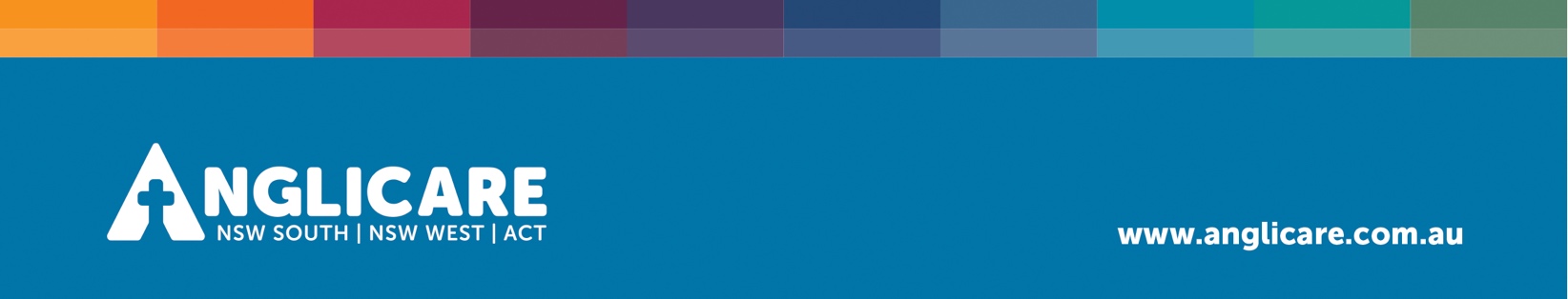 VOLUNTEER POSITION DESCRIPTIONTitle:Volunteer Community Centre Team Leader Usual work location:Canberra – Gordon Community Centre, Tuggeranong.Cost Centre:938Usual hours of work:Tuesdays or Wednesdays, minimum 4 hours between 9.45am – 4.15pm. Other days and hours may be negotiable and position may be shared if required. Length of Appointment3 month probation period and position reviewed 6 monthlyPosition Objective:To assist Anglicare and Lanyon Valley Anglican Church staff with the coordination of volunteer activities at Gordon Community CentrePosition Responsibilities:Assist with the recruitment and on-boarding of volunteers for Gordon Community CentreCoordinate volunteer rosters for various activities including ongoing services and specific events (e.g. Pantry Appeal)Under the guidance of the Coordinator, develop resources to facilitate best practice volunteer recruitment, orientation, training and ongoing supportMaintain volunteer records and assist with updating information as requiredProvide back up support and supervision for volunteers when staff are unavailableAssist with Anglicare service delivery where volunteers are utilized (e.g. Community Pantry, Pantry Appeal, Community Garden etc.) Basic administrative duties including photocopying, printing, laminating, data entry and spreadsheetsAssist with special projects under the guidance of the Centre CoordinatorTo support and maintain an environment that is open, friendly and non-judgemental towards anyone who attends the CentreAdvise the Coordinator of any matter requiring attention such as clients requiring additional assistance Maintain high level of safety and report any incidents/ hazards immediately Uphold the privacy and confidentiality of people who attend the Centre and maintain appropriate boundariesKey behaviors:CommunicationCommunicates clearly and accurately – listens to and understands the views of others.InterpersonalEstablishes cooperative and productive relationships by understanding and responding to the needs of others.Planning and OrganisingEstablish a course of action and marshals resources to achieve a specific goal ReliabilityAdheres to routine and follows instruction in order to ensure consistency in process and result.Key skills:Respectful and clear communication skillsExcellent organizational skills Sound computer and administrative skillsAbility to interact with individuals from various backgrounds including building rapport with other volunteers and vulnerable and at risk members of the communityAble to identify and maintain appropriate boundaries when working with clients and seek assistance when requiredAble to prioritise activities or seek clarification when necessaryAble to follow instructions and complete tasks with minimal supervision Key knowledge areas:Knowledge of administrative programs and processesSound general understanding of volunteer-based programs and volunteer management, or the ability and willingness to undertake trainingKey experience:Experience working with computers and basic administrative programsExperience working with people from various backgroundsA basic understanding of community services is desirable but not essentialReports to:Centre Coordinator Direct reports:N/AKey Requirements for this position:X	Statutory DeclarationX	National Police Checking Service Form X	Working With Vulnerable People CardX	Anglicare Volunteer Application FormX           SafeSelect™X	Other: Attendance at an Induction and ongoing training